PONEDELJEK, 20. 4.TVZ - 7. A, 7. B, 8. A, 8. B, 9. A, 9. B22. aprila 1970 je na milijone ljudi šlo na ulice in začelo protestirati proti 150 letnemu vplivu, ki ga je imel industrijski razvoj na naš planet. Dan Zemlje je od takrat vsako leto globalni dan in v njem sodeluje več kot en bilijon ljudi v 192 državah po celem svetu. Po celem svetu ljudje demonstrirajo in pripravljajo dogodke, s katerimi bi radi opozorili na zaščito našega okolja. Darila narave so milijoni različnih vrst, ki jih poznamo, vmes pa je ogromno tudi takšnih, ki jih še nismo odkrili. Na žalost pa človeška bitja vznemirjajo ravnotežje narave, s čimer se svet srečuje z največjo stopnjo izumiranja vse od takrat ko so izumrli dinozavri, 60 milijonov let nazaj. Ob tej priložnosti si lahko samo ta teden, od ponedeljka do petka, brezplačno ogledate film ŽEJNI SVET. Film je dolg 90 minut, a je poučen in zanimiv. Vesela bi bila, če si vzamete čas in si ga ogledate.Za kogar je to preveč, pa naj si ogleda vsaj napovednik, prav?Povezava do napovednika:https://video.arnes.si/portal/asset.zul?id=mIhSRJgWbWBEVDbbCV301qO8Povezava do strani, kjer si film lahko ogledate.https://www.arnes.si/vabimo-vas-k-ogledu-dokumentarnega-filma-zejni-svet-yanna-arthus-bertranda/Viri:https://www.citylife.si/lifestyle/22-april-svetovni-dan-zemlje-1https://www.youtube.com/watch?v=J3PqaeE8RVo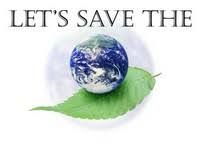 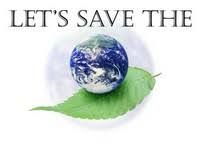 Lepo vas pozdravljam ,učiteljica AndrejaPozdravljeni učenci!Vsako leto 22. aprila obeležujemo svetovni dan Zemlje, ki nas opominja, da moramo skrbeti za naš planet in vsa bitja na njem.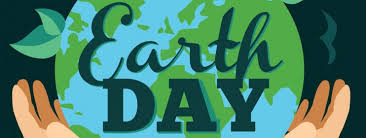 